Кузнецова 2042\2Объект заданияТреугольная пластина погонной плотности , с углом при основании , вращается вокруг неподвижной вертикальной оси.  Материальная точка массы m скользит без трения вдоль оси  (Рис.1).Данные для задачи АЗадача А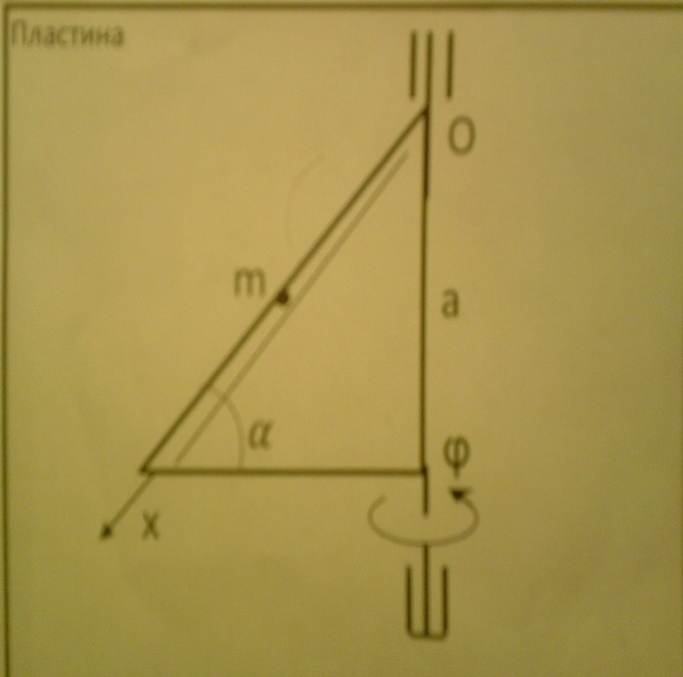 Тело вращается с постоянной угловой скоростью .  Найти Дифференциальное уравнение относительного движения точки. Положение относительного равновесия,  если оно            существует.Закон относительного движения и скорости точки. Скорость точки в момент, когда точка  покидает телоЗакон изменения реакции тела на точку и ее значение в момент, когда точка  покидает тело.Выражения для составляющих главного вектора реакций шарниров тела.Задание И1.  Основное уравнения динамики относительного движения точки. Теорема о движении центра масс системы. 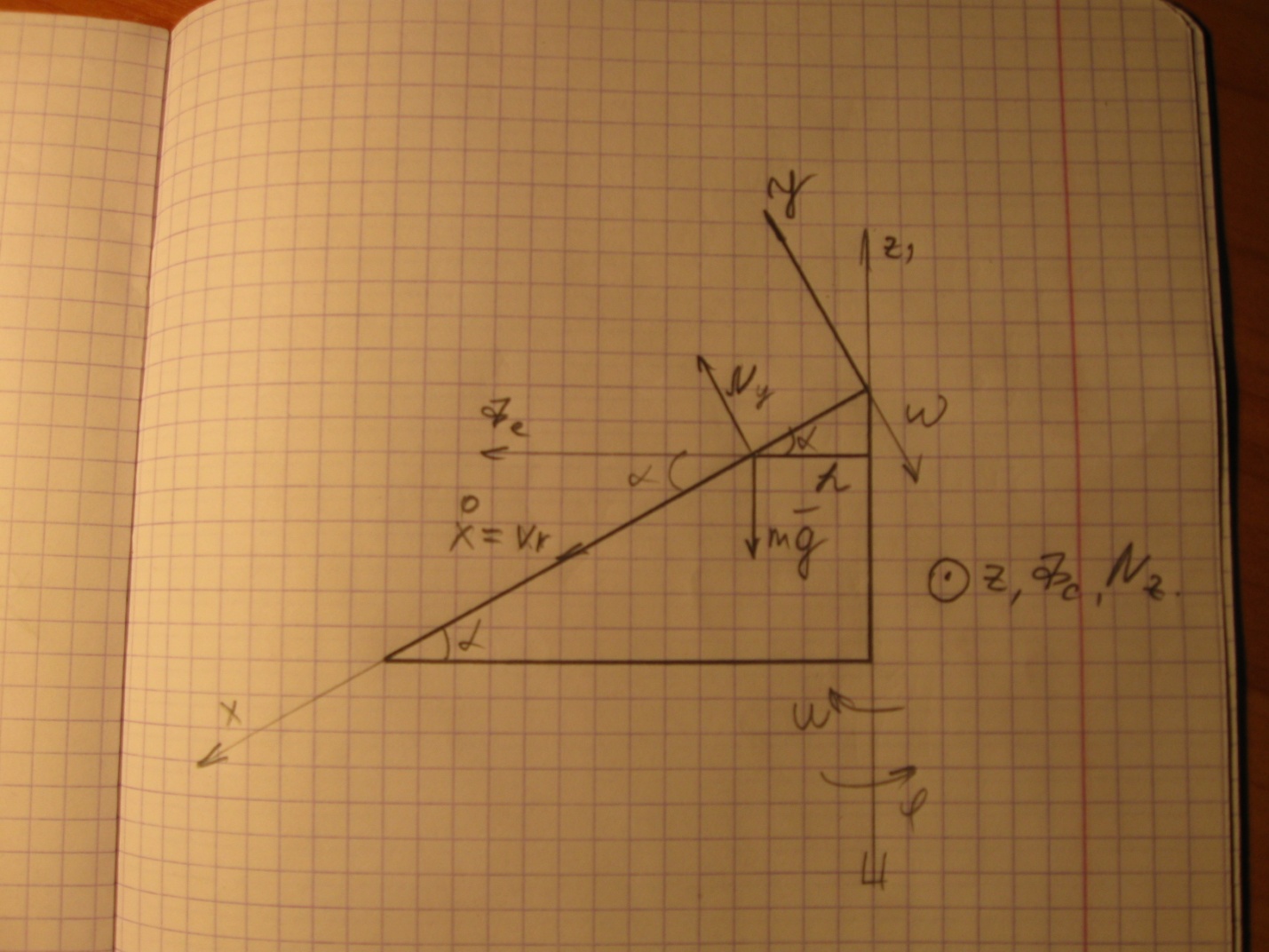 Составляем уравнение динамики относительного движения точки    (1.1)Центробежная сила инерции  всегда направлена от оси вращения тела.  Ее модуль равенСила Кориолиса  направлена вдоль оси z (Рис.2).Проекция 
 направлена по zпоскольку   (точка вылетает), а .  Проектируя  уравнение (1.1) на ось х, получаем дифференциальное уравнение относительного движения точкиПоложения  относительного равновесия не существует, так как в любой точке трубы у нашей материальной точки будет ускорение, не равное нулю.Найдем закон относительного движения и скорости точки.  Это обратная задача динамики.  Решение неоднородного уравнения (1.1) ищем в видеРешение однородного уравнения  ищем в видеПодставляя решение в однородное  уравнение, приходим к характеристическому уравнению с вещественными корнямиРешение принимает видПолное решение уравнения (1.1)  (1.3)Постоянные   в (1.3) находим из начальных условий     (1.4)Подставив (1.4) в (1.3), получим:ИначеРешение приобретает видС учетом начальных условий (1.4)    (1.5)Найдем скорость точки в момент, когда она покидает тело. Можно было бы и закона движения определить соответствующий момент времени и подставить его в закон изменения скорости.  Но проще найти зависимость скорости точки от ее перемещения известной заменой   Которая фактически приводит к теореме об изменении кинетической энергии точки.ПолучаемИнтегрируя, находим зависимость относительной скорости точки от ее перемещения     (1.6)Из начальных условий (1.4) находимНаходим скорость при Найдем закон изменения реакции тела на точку.  Это прямая задача динамики. Проекция уравнения (1.1) на ось z:дает проекцию реакции стержня на ось zПроектируя уравнение (1.1) на ось у, находим:Теперь проекция нормальной реакции стержня на ось у равнаВ момент, когда точка  покидает тело     (1.9)6.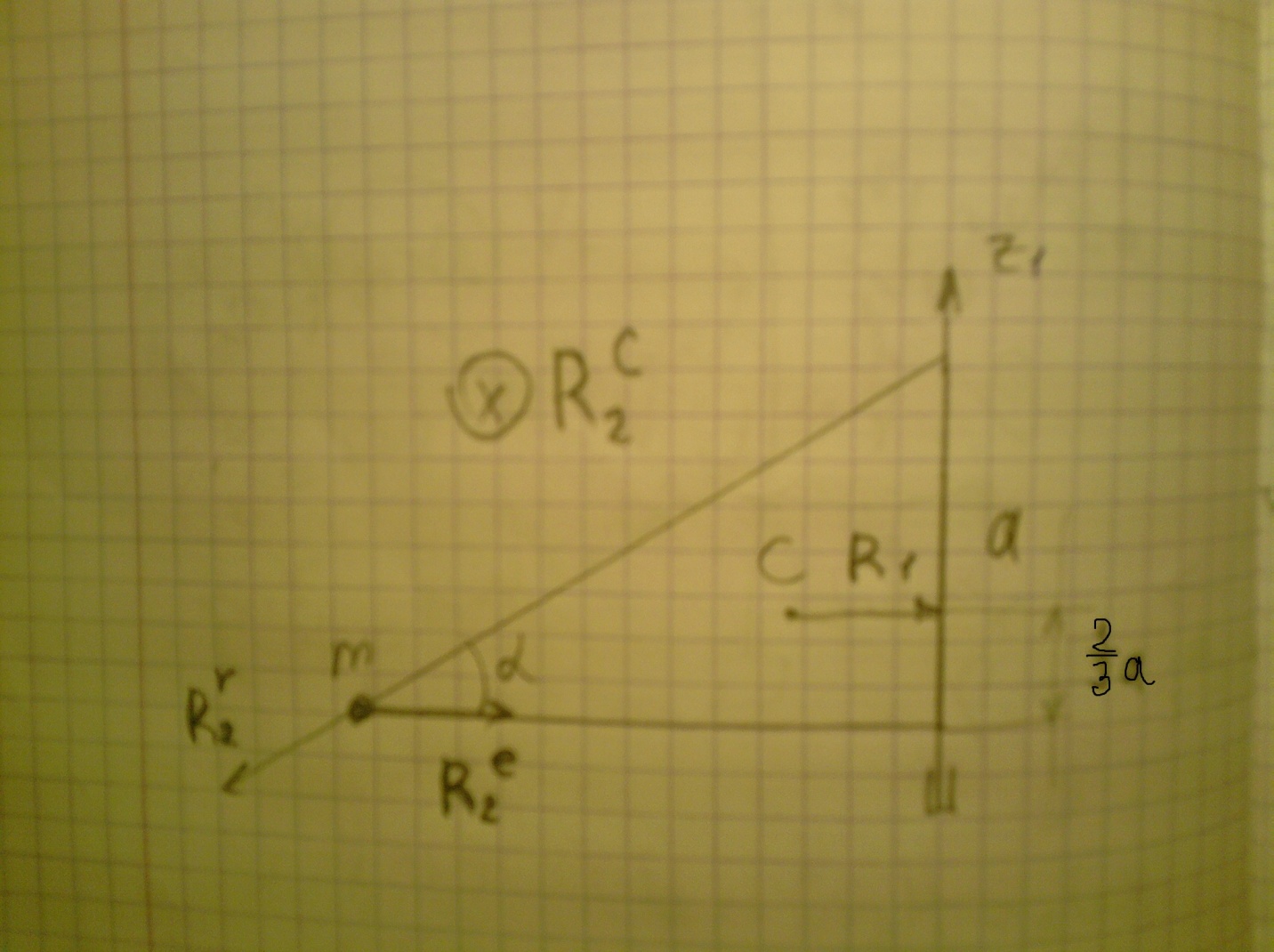 Составляющие реакции шарнира R найдем по известным ускорениям тела и точки из теоремы о движении центра массЭто прямая задача динамики.  где   составляющая от ускорения центра тяжести треугольной пластины, а от ускорения точки.  Последнее состоит  из относительного, переносного и Кориолисова ускорений:Направления составляющих изобразим на рисунке и вычислим их величину;     Объект заданияТреугольная пластина погонной плотности , с углом при основании , вращается вокруг неподвижной вертикальной оси.  Материальная точка массы m скользит без трения вдоль оси  (Рис.1).Данные для задачи АЗадание И4.  Уравнения Лагранжа. Найдем закон изменения угловой скорости из уравнения ЛагранжаКинетическая энергия системы складывается из энергии тела и точкиПодставив данные задачи, находимОбобщенная                                      Приходим к тому же результату, что и в И2:Видим, что в данном примере кинетический момент системы связан с кинетической энергией формулойЗадание И5.  Уравнений Лагранжа.  Теорема об изменении кинетической энергии в переносном движенииДифференциальные уравнения движения системы найдем из уравнений Лагранжа. За обобщенные координаты выберем x и φ.Запишем соответствующие уравнения Лагранжа:Выражение кинетической энергии системы (4.2) позаимствуем из задания И4Производные по :Обобщенная сила Подставив (5.3) и (5.4) в (5.1) получаем дифференциальное уравнение по :Поскольку.то   является циклической координатой, и ей соответствует циклический интеграл дифференциального уравнения по Покажем, что циклический интеграл  выражает факт сохранение кинетического момента системы относительно оси z. Согласно формуле (2.1) задания И2Подстановка данных задачи даетчто в точности совпадает с выражением (5.7). Значит (5.7) действительно выражает факт сохранение кинетического момента системы относительно оси z.  Ввиду начального покоя системыПроизводная от (5.7) приводит к дифференциальному уравнению по Проверим уравнение относительного движения точки  (1.2) в условиях задачи А.При подстановке условий задачи А:  в (5.5) получаем точно такое же уравнение, как в задаче А Проверим закон угловой скорости тела, найденный в условиях задачи БПри подстановке условий задачи Б при отсутствии момента :  в (5.7) получаем тот же закон угловой скорости что и в задании И2 при отсутствии момента. Общее выражение зависимости реакции тела на точку найдем из теоремы об изменении кинетической энергии точки в переносном движенииЗдесь использовано разложение выражения кинетической энергии точки Т на слагаемые по степеням относительной скорости.  Справа стоит мощность внешних сил (они здесь состоят из одной реакции  на переносном движении точки.Кинетическая энергия Т не содержит времени t, поэтомуЭнергия  , содержащая  в первой степени и ее производнаяЭнергия  содержащая  в нулевой степени и ее производнаяМощность реакции в переносном движении точкиПосле подстановки в теорему (5.13) получаемПроверим выражение (для реакциив условиях  задачи А, где:  В силу дифференциального уравнения движения точкиполучаем то же выражение (1.8)что и в задании И1.m (кг)a(м)𝛼 (град)𝛾 (кг/м) (c-1)x0 (м) (м/с) (нм) (м/с)174306-312-4t3 – 4 3+2t3m (кг)a(м)𝛼 (град)𝛾 (кг/м) (c-1)x0 (м) (м/с) (нм) (м/с)174306-312-4t4 – 4 3+2t3